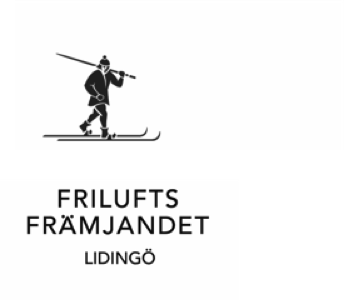 Valberedningens förslag till ledamöter i lokaladelningens styre samt till revisorer.Valberedningen lämnar följande förslag till årsmötet den 15 marsOrdförandePatrik Blomquist 	omval 	till 2021ÖvrigaJohan Larsson 	vald 	till 2021Ylva Eriksson	vald 	till 2021Py Dalaryd	vald 	till 2021Nina Karlstedt	vald 	till 2021Elisabeth Holtz 	omval 	till 2022Henrik Engberg 	nyval 	till 2022Ingela Dahlén	nyval 	till 2022		Susanne Green	nyval 	till 2022	Suppleanter väljs till 2021 Ulla Hecktor Jensen, nyvalJohan Claesson, nyval (tidigare ordinarie)RevisorerRevisor: Håkan Grefberg (omval)Suppleant: Celesta Erkander (omval)Lars Agö			Christian Gottlieb